We have had a great week at school. It has been full of learning and making friends. At Jeffery we do a school-wide activity called Morning Meeting. The purpose of the Morning Meeting is to build a strong sense of community in the classroom. During the Morning Meeting, we greet one another, do an activity, allow for sharing, and read the morning message that may include a review of a reading or math skill.  “Getting to Know You” is an activity we do each day to learn about a classmate. A student’s name is written on the board. We say the letters and count how many letters are in the name. After interviewing the student, everyone writes the friend’s name and draws a picture of him/her. When we have learned about all our classmates the pictures will be compiled into a class book.* * * * * * * * * * * * * * * * * * * *As we work our way through the alphabet we will meet the Alphafriends. These are characters in the shape of the lowercase letters. We have met 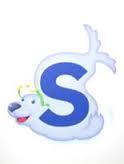 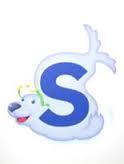 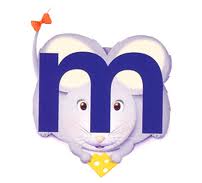 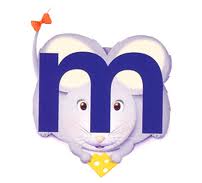 Mimi Mouse		Sammy SealThis week we learned the words I and like. We read a book and each of us got to tell about something we like. Then we wrote sentences in our journals using the words.I like _______.During Language Arts we practiced the Three Ways to Read a Book:Read the pictures.Read the words.Retell the story.* * * * * * * * * * * * * * * * * * * *In Math we have been counting to 20 and back from 10. We made patterns using blocks, Unifix cubes, and body movements. Have your child show you a pattern (i.e., clap, snap, clap, snap). * * * * * * * * * * * * * * * * * * * *If you have not already, please send a class snack for this month. We have 20 students in our class. Remember your child also needs a personal snack each morning from home.We are also requesting each student to bring to school an extra set of clothes (shirt, pants, underwear, and two pairs of socks). Occasionally a child will spill milk or juice or fall in the mud so it is helpful to have a change of clothes already at school.Please remember, KUSD requires every student to have a clean pair of gym shoes that remain at school.* * * * * * * * * * * * * * * * * * * *The Scholastic book order is due Wednesday, September 17th. You may send the paper order form with a check made out to Scholastic Book Club or go online with the class activation code to pay by credit card.   Dates to Remember:Monday, September 22nd Picture Day (order forms will be sent home soon).